ФЕДЕРАЛЬНОЕ ГОСУДАРСТВЕННОЕ БЮДЖЕТНОЕ ОБРАЗОВАТЕЛЬНОЕ УЧРЕЖДЕНИЕ ВЫСШЕГО ПРОФЕССИОНАЛЬНОГО ОБРАЗОВАНИЯ «КРАСНОЯРСКИЙ ГОСУДАРСТВЕННЫЙ МЕДИЦИНСКИЙ УНИВЕРСИТЕТ ИМЕНИ ПРОФЕССОРА В.Ф. ВОЙНО-ЯСЕНЕЦКОГО» МИНИСТЕРСТВА ЗДРАВООХРАНЕНИЯ РОССИЙСКОЙ ФЕДЕРАЦИИКафедра кардиологии, функциональной диагностики и клиниколабораторной диагностики.Реферат.Тема: Синдром Вольфа-Паркинсона-Уайта.Выполнила: врач-ординатор 2 года обучения Иванова Ю.А.Красноярск 2021 годСиндром Вольфа-Паркинсона-Уайта (WPW) – синдром с предвозбуждением желудочков сердца по дополнительному (аномальному) предсердно-желудочковому соединению (ДПЖС) и наджелудочковой тахиаритмией по механизму re-entry.При синдроме WPW субстратом аритмии является дополнительное предсердно-желудочковое соединение (ДПЖС). ДПЖС – аномальная быстро проводящая мышечная полоска миокарда, соединяющая предсердие и желудочек в области предсердно-желудочковой борозды в обход структур нормальной проводящей системы сердца.По ДПЖС импульс распространяется более быстро, чем по нормальной проводящей системе сердца, что приводит к предвозбуждению (преэкзитации) желудочков. С возникновением предвозбуждения желудочков на ЭКГ регистрируется Δ-волна (дельта-волна).По данным различных авторов, распространенность синдрома WPW в общей популяции колеблется от 0,15 до 0,25%. Соотношение между мужчинами и женщинами составляет 3:2.Синдром WPW встречается во всех возрастных группах. В большинстве случаев клиническая манифестация синдрома WPW возникает в молодом возрасте (от 10 до 20 лет) и гораздо реже – у лиц старшей возрастной группы.Синдром WPW не связан со структурной патологией сердца. В ряде случаев синдром WPW сочетается с врожденными пороками сердца (дефект межпредсердной и межжелудочковой перегородки, тетрада Фалло, аномалия Эбштейна).В основе синдромов предвозбуждения лежит участие дополнительных проводящих структур, являющихся коленом макрориентри атриовентрикулярной тахикардии. При синдроме WPW субстратом патологии является дополнительное предсердно-желу-дочковое соединение (ДПЖС), представляющее, как правило, мышечную полоску миокарда, соединяющую предсердие и желудочек в области предсердно-желудочковой борозды.Классификация синдрома WPWМанифестирующий синдром WPW устанавливается пациентам при наличии сочетания синдрома предвозбуждения желудочков (дельта волна на ЭКГ) и тахиаритмии. Среди пациентов с синдромом WPW самая распространенная аритмия атриовентрикулярная реципрокная тахикардия (АВРТ). Термин «реципрокная» является синонимом термина «re-entry» – механизма данной тахикардии.Скрытый синдром WPW устанавливается, если на фоне синусового ритма у пациента отсутствуют признаки предвозбуждения желудочков (интервал PQ имеет нормальное
значение, нет признаков ∆-волны), тем не менее имеется тахикардия (АВРТ с ретроградным проведением по ДПЖС).Множественный синдром WPW устанавливается, если верифицируются 2 и более ДПЖС, которые участвуют в поддержании re-entry при АВРТ.Интермиттирующий синдром WPW характеризуется преходящими признаками предвозбуждения желудочков на фоне синусового ритма и верифицированной АВРТ.

Феномен WPW. Несмотря на наличие дельта волны на ЭКГ, у некоторых пациентов возможно отсутствие аритмии. В этом случае ставится диагноз феномен WPW (а не синдром WPW).Только у одной трети бессимптомных пациентов в возрасте моложе 40 лет, у которых имеет место синдром предвозбуждения желудочков (дельта волна) на ЭКГ, в конечном итоге появлялись симптомы аритмии. В то же время ни у одного из пациентов с синдромом предвозбуждения желудочков, впервые выявленном в возрасте после 40 лет, аритмия не развивалась.Большинство бессимптомных пациентов имеют благоприятный прогноз; остановка сердца редко является первым проявлением заболевания. Необходимость проведения эндо-ЭФИ и РЧА у данной группы пациентов вызывает споры.Клинические проявления синдрома WPWЗаболевание протекает в виде приступов частого ритмичного сердцебиения, которое начинается и прекращается внезапно. Продолжительность приступа от нескольких секунд до нескольких часов, а частота их появления от ежедневных приступов аритмии до 1-2 раз в год. Приступ тахикардии сопровождается сердцебиением, головокружением, предобморочным состоянием, обмороком.Как правило, вне приступов у пациентов не выявляются признаки структурной патологии сердца или симптомы каких-либо других заболеваний.Диагностика синдрома WPWЭлектрокардиография (ЭКГ) в 12 отведениях позволяет диагностировать синдром WPW.ЭКГ проявления вне приступа тахиаритмии зависят от характера антеградного проведения по ДПЖС.При синдроме WPW во время синусового ритма на ЭКГ могут регистрироваться:Более быстрое распространение импульса через дополнительный проводящий путь (ДПЖС) приводит к более раннему возбуждению части желудочков – возникает Δ волна, обуславливающая укорочению интервала P-R (P-Q) и расширение комплекса QRS. Этот вариант ЭКГ соответствует манифестирующей форме синдрома WPW, ДПЖС функционируют антеградно и характеризуется постоянным наличием Δ-волны на фоне синусового ритма.Признаки предвозбуждения желудочков на фоне синусового ритма (Δ волна, обуславливающая укорочению интервала P-R (P-Q) и расширение комплекса QRS) могут носить преходящий характер. Чередование ЭКГ с Δ волной и ЭКГ без каких-либо изменений соответствует интермиттирующей форме синдрома WPW.При нормальном синусовом ритме на ЭКГ не выявляется каких-либо изменений. Скрытые ДПЖС не функционируют в антеградном направлении, даже при проведении стимуляции вблизи от места их предсердного проникновения. Диагностика основывается на верификации эпизодов тахикардии АВРТ.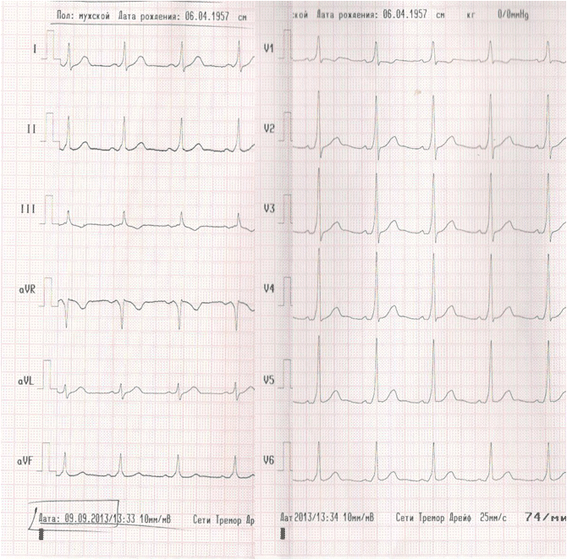 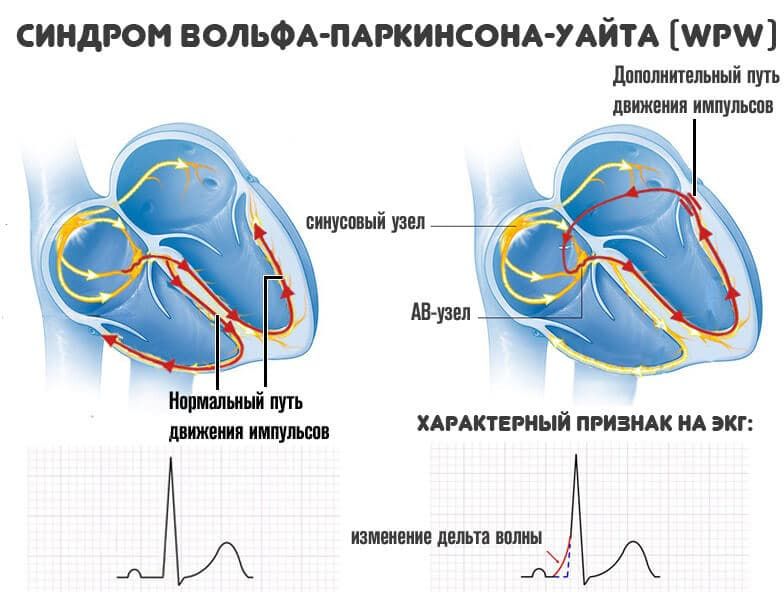 